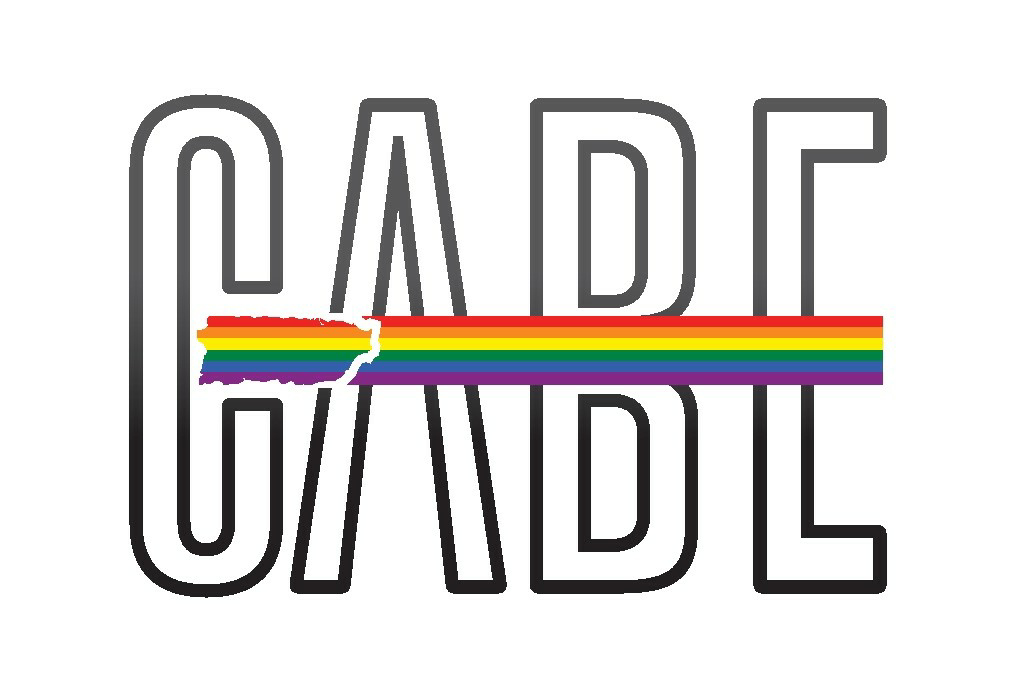 8 de noviembre de 2019VIA CORREO ELECTRONICOY A LA MANOLcdo. Thomas Rivera SchatzPresidenteSenado de Puerto RicoSeñor presidente: Nos comunicamos con usted en el día de hoy en reacción al anuncio hecho esta semana acerca del PC1654 que propone la aprobación de un nuevo Código Civil para Puerto Rico. Las organizaciones y profesionales firmantes tenemos reparos al contenido de dicho proyecto de ley por entender que el mismo contiene disposiciones lesivas para los derechos civiles del País y para la estabilidad de nuestro ordenamiento jurídico.Sabemos que usted entiende la importancia de un Código Civil y cómo el mismo impacta prácticamente todos los aspectos de la vida de cada persona que habita nuestro archipiélago. Es por eso mismo que nos parece importante abrir a un proceso de vistas públicas que permita:1- Que los grupos de interés del País expongan sus preocupaciones, reparos y recomendaciones al mismo.2- Que el país se eduque sobre el tema y pueda evaluar el Código Civil propuesto por la Cámara de Representantes, así como las repercusiones en sus vidas.3- Que los senadores y senadoras que deberán tomar una decisión sobre el documento tengan una opinión informada y puedan descargar de manera responsable su función legislativa.Le solicitamos, por lo tanto, que en aras de atender los mejores intereses del pueblo de Puerto Rico, se posponga la votación del PC1654 de Código Civil y se calendarice vistas pública en el cuerpo que usted preside. Personas contacto:Lcdo. Osvaldo Burgos Pérez				Lcda. Amárilis Pagán JiménezPortavoz de CABE						Portavoz de CABECorreo: hazlocorrectopr@gmail.comOrganizaciones firmantes:Comité Amplio para la Búsqueda de la EquidadConcilio de Iglesias de Puerto RicoColegio de Profesionales del Trabajo Social de Puerto RicoColegio de Abogadas y Abogados de Puerto RicoAsociación de Psicología de Puerto RicoAmerican Civil Liberties Union (ACLU)Amnistía Internacional, Sección de Puerto RicoInstituto Caribeño de Derechos HumanosProyecto MatriaMovimiento Amplio de Mujeres de PR Casa Juana ColónOrganización Puertorriqueña de la Mujer TrabajadoraInter MujeresColectiva Feminista en ConstrucciónCLADEM, Puerto RicoProfamiliasFederación de Maestros de Puerto RicoPuerto Rico Para Tod@sCOA, Inc.Clínica de la Escuela de Derecho de la Universidad de Puerto Rico, Sección de Orientación Sexual, Género e Identidad de GéneroDirectorio de Servicios LGBTQ de Puerto RicoCoai, Inc. Waves Ahead & SAGE Puerto RicoEscuela Espírita Allan KardecEquidad 100x35Movimiento Pro Justicia Social American Association for the Advancement of Science - División del CaribeCampaña Aborto Libre, Puerto RicoImpacto JuventudRed Feminista de Investigación y Educación de GéneroOrganización estudiantil- GEMM-Género, Equidad, Mujeres y Masculinidades de UPR CayeyColectivo de Investigación y Comunicación Social (CISCO)Puerto Rico Trans Youth Coalition Humanistas Seculares (HUSE) Colectivo Somos Dign@s Programa de Prevención de la Violencia hacia las Mujeres, UPR Humacao Alianza de Diversidades Queer, RCM-UPR Caderamen Frente Ciudadano por la Auditoría de la DeudaLa Sombrilla Cuir Ateneo de PonceJunte GenteIglesia Cristiana Discípulos de CristoIglesia Episcopal, Diócesis de PRIglesia Evangélica Luterana,  Sínodo del CaribeIglesias Bautistas de PRIglesia Metodista de PRIglesia PresbiterianaProfesionales firmantes:Lcda. Mary Cele Rivera Martínez, Abogada-Mediadora-BioeticistaDra. Zahira Lespier, Psicóloga ClínicaDra. Carmen Milagros Vélez Vega, Catedrática, Programa Doctoral en Determinantes  Sociales de la Salud, Dept. Ciencias Sociales, Escuela de Salud Pública, Recinto de Ciencias Médicas UPRDra. Idsa E. Alegría Ortega, Catedrática retirada UPRRPProf. Luis N. Rivera Pagán, Profesor emérito Princeton Theological SeminaryDra. América Facundo, Catedrática y Directora Centro Hispano de Excelencia, Escuela de Medicina, UPRLcdo. Osvaldo Burgos Pérez, Ex Director Ejecutivo de la Comisión de Derechos Civiles Lcdo. César A. Alvarado Torres, ex asesor y ex director ejecutivo de la Comisión Conjunta Permanente para la Revisión y Reforma del Código Civil de Puerto RicoDr. Pedro Cabán Vales, Catedrático Asociado de Derecho Civil. Facultad de Derecho Universidad Interamericana de Puerto Rico.Dra. Yanira Reyes Gil, Catedrática, Facultad de Derecho, Universidad interamericana de Puerto RicoProf. Marilucy González Báez, Catedrática Asociada, Facultad de Derecho, Universidad Interamericana de Puerto RicoDra. Esther Vicente, Catedrática, Facultad de Derecho, Universidad Interamericana de Puerto RicoDr. Efrén Rivera Ramos, Catedrático Escuela de Derecho, UPRProf. María Dolores Fernós, Ex Procuradora de las Mujeres, Profesora Honoraria, Facultad de Derecho, Universidad Interamericana de Puerto RicoDr. Julio E. Fontanet Maldonado, Catedrático, Facultad de Derecho, Universidad interamericana de Puerto RicoDr. Luis Rafael Rivera Rivera, Catedrático, Facultad de Derecho, Universidad Interamericana de Puerto RicoDra. Margarita E. García Cárdenas, Catedrática, Facultad de Derecho, Universidad Interamericana de Puerto RicoProf. Gerardo J. Bosques Hernández, Catedrático Asociado, Facultad de Derecho, Universidad Interamericana de Puerto Rico, ex asesor de la Comisión Conjunta Permanente para la Revisión y Reforma del Código Civil de Puerto RicoDra. Marta Figueroa Torres, Catedrática, Facultad de Derecho, Universidad interamericana de Puerto Rico; Directora Ejecutiva Fundadora de la Comisión Conjunta Permanente para la Revisión y Reforma del Código Civil de Puerto RicoProf. Lin Collazo Carro, Profesora Adjunta, Facultad de Derecho, UIPRDr. Doel Quiñones Núñez, Catedrático, Facultad de Derecho, Universidad Interamericana de Puerto RicoDra. Manuelita Muñoz Rivera, Catedrática, Facultad de Derecho, Universidad Interamericana de Puerto RicoLcda. Waleska Martínez Centeno, Profesora Adjunta, Facultad de Derecho, Universidad Interamericana de Puerto RicoProf. Teresa Previdi, Catedrática & Cineasta, Universidad Sagrado CorazónProf. Teresa Gracia, Catedrática Asociada, Universidad Sagrado CorazónLcda. Ana Irma Rivera Lassén, Ex presidenta del Colegio de Abogadas y Abogados de PR, Profesora Adjunta de la Facultad de Derecho, Universidad Interamericana de Puerto RicoLcdo. Edgardo Román Espada, Presidente Colegio de Abogadas y Abogados de PRProf. Juan Correa Luna, Catedrático Auxiliar, Facultad de Derecho, Universidad Interamericana de Puerto Rico, Fundador y Portavoz del Colectivo Somos Dign@sIrene Rial Bou, ComercianteDr. Charles Zeno Santiago, Catedrático, Facultad de Derecho, Universidad Interamericana de Puerto RicoProf. Luis H. Sanchez Caso, Catedrático Auxiliar , Facultad de Derecho, Universidad Interamericana de Puerto RicoDra. Lina M. Torres Rivera, Socióloga y Criminóloga Dra. Ruth Otero, Catedrática Retirada de la Universidad de Puerto Rico, Recinto de Río PiedrasDra. Nellie Zambrana, Catedrática Universidad de Puerto Rico, Recinto de Río PiedrasLcda. Francheska M. Fernández Acosta, AbogadaJuliana M. Acosta Vélez, Estudiante de la Universidad de Puerto RicoProf. Marlyn Souffront, EducadoraLarry E. Alicea Rodríguez, Ex Presidente del Colegio de Profesionales de Trabajo Social de Puerto RicoFederico Cintrón Moscoso, Director de El Puente—ELAC